那覇港管理組合みなと緑地トライアルサウンディング利用申込書　提出日　令和　　年　　月　　日※利用申込書（様式１）はA4用紙で4頁以内とし、【事業内容】及び【利用時の配置図等】の別添資料をそれぞれ1頁以内での提出といたします。（１）応募者の基本情報（１）応募者の基本情報（ふりがな）団体名もしくは会社名所在地（ふりがな）代表者名（ふりがな）担当者名電話番号メールアドレス設立年月日社員数もしくは団体の所属人数団体の沿革団体の事業概要（２）提案内容【利用希望日】　　　　　　年　　　月　　　日（　　）　　　時　　　分　から　　　　　　年　　　月　　　日（　　）　　　時　　　分　まで　（　　　日間）（その他特記事項があれば記入してください。）【利用を希望するみなと緑地の範囲】使用範囲を赤枠内に図示してください。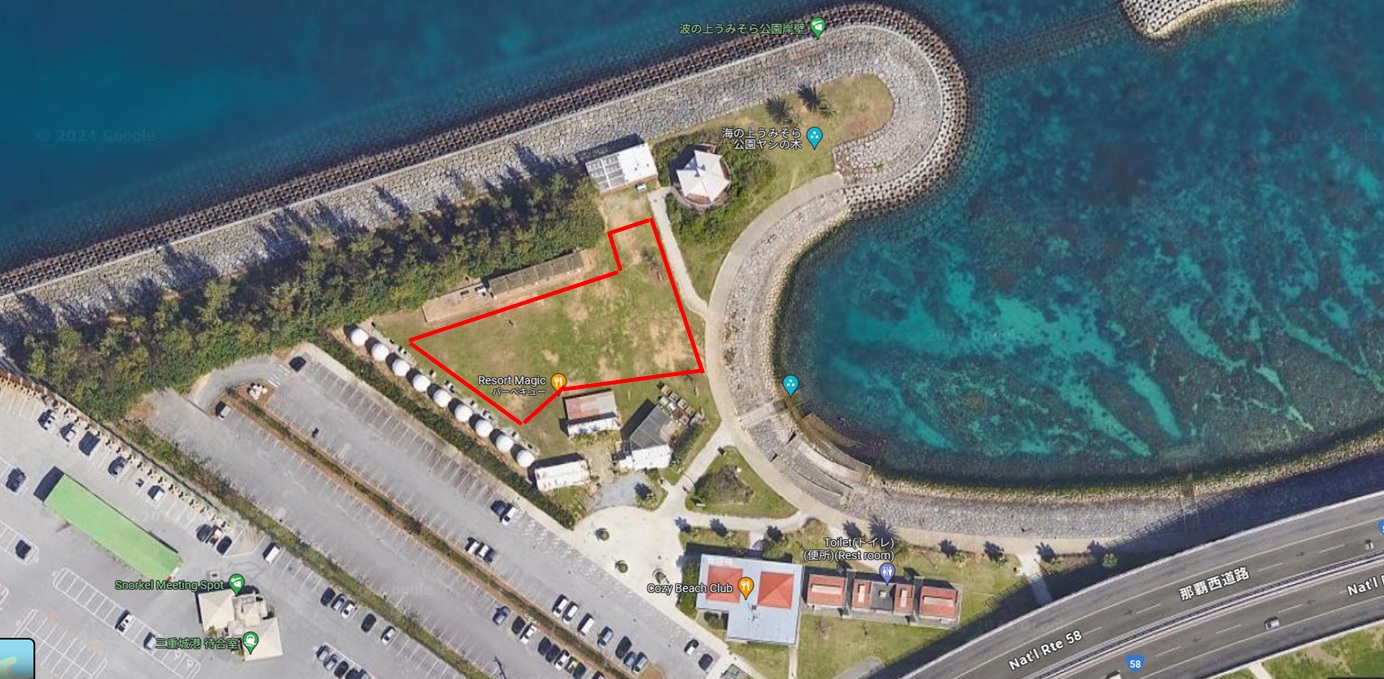 【事業内容】　※ 別途、資料（A4用紙1頁以内とする）がある場合は添付してください。【応募動機】【利用時の配置図等】　※ 別途、参考図面等（A4用紙1頁以内とする）がある場合は添付してください。【事業の収支計画（想定・見込み）】　収入　　参加料　　　　物販　　　　協賛支出　　人件費　　　　消耗品費　　　　委託料　　　　管理費収支【①提案事業の安全性】【②提案事業の発展性・独創性】【③提案事業の港湾・地域への貢献】【④提案事業の便益性・事業性】【⑤提案事業の実現性・実施体制】